Nom : 				Prénom :             Adresse : Ville : 				Code Postal : Téléphone : 		     	E-mail :Atteste sur l’honneur ne pas être professionnel de la brocante et déclare avoir pris connaissance du règlement et en accepte les clauses. Les objets présentés sont des objets personnels usagés. Documents à fournir pour l’inscription avant le 13 mai 2024 dans la mesure des places disponibles : - 1 copie de la Carte d’identité,- 1 enveloppe timbrée (pour réponse et reçu),- 1 chèque à l’ordre de l’ASLC et cette feuille signée.Ces documents sont à adresser à : ASLC - BROCANTE 2024Hôtel de Ville, Parc Jean Boileau78410 Flins-sur-SeinePour toute information complémentaire :www.flinssurseine.fr78410.brocante.2022@gmail.com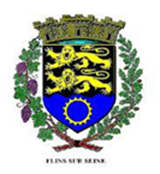 FLINS SUR SEINEParc Jean BoileauInscriptions ouvertes jusqu’au 13 mai 2024Documents à fournir pour l'inscription avant le 13 mai 2024 dans la mesure des places disponibles.Par courrier uniquement à l’adresse de l’associationRéservé aux particuliersBROCANTE DIMANCHE 26 MAI 2024 de 9h à 17h pour le public 
Installation des exposants à partir de 7h.Organisée par l’Association Sports Loisirs et CultureHôtel de VilleParc Jean Boileau - 78410 FLINS sur SeinePrix : 1 emplacement de 4 mètres minimum avec emplacement voiture compris.  Flinois : 15 € (mètre supplémentaire : 7€)    Extra Muros : 20 € (mètre supplémentaire : 9€)Règlement : Des particuliers ne peuvent vendre ou échanger que des objets personnels ou usagés. L’utilisation des barbecues est interdite. La vente d’animaux est interdite. Toute vente d’arme est interdite. Votre emplacement doit être laissé propre. Les mesures sanitaires en vigueur doivent être respectées.L’association décline toute responsabilité concernant d’éventuels vols pouvant intervenir sur les stands. Les exposants s'engagent à ne pas circuler avec leur véhicule de 9h à 17h. Emplacement demandé : 4 m + _____ mètre supplémentaireVoiture : type et marque ____________________________ Signature : 